RELATÓRIO DE DIÁRIAS DO MÊS – JULHO 2022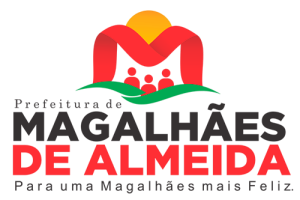 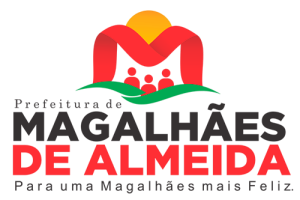 Magalhães de Almeida/MA , JULHO 2022.NºNome do beneficiárioCargo do beneficiárioNúmero de diáriasPeríodo de afastamentoSecretariaMotivo do afastamentoLocal de destinoVALOR R$01MARIA JOSE DE SOUSAASSESSORNIVEL I0205/07/2022 a 06/07/2022SAÚDEREUNÃO DA  CIR E CAPACITAÇÃOCHAPADINHA848,4402THAMIRES ALBUQUERQUE DE CARVALHOSECRETÁRIA0205/07/2022 a 06/07/2022SAÚDEREUNIÃO DA CIR E CAPACITAÇÃOCHAPADINHA1.212,0003ELTON DA COSTA BRITOCOORDENADOR DE TRANSPORTES0105/07/2022SAÚDECOMO MOTORISTAA SERVIÇO DA SECRETARIACHAPADINHA424,2204MARCOS HENRIQUE DA SILVAMOTORISTA0312/07/2022 a 14/07/2022SAÚDELEVANDO PACIENTES PARA EXAMES E TRATAMENTOS TFDSÃO LUIS1.636.2005MARTA REGINA LIMURCICOORDENADORA DA ATENÇÃO BASICA0112/07/2022SAÚDEREUNIÃO E CAPACITAÇÃO DE COORDENADRES NA ATENÇÃO PRIMARIACHAPADINHA424,2206ESTHER PORTELA ROCHACOORDENADORA DA EPDEMIOLOGIA0112/07/2022SAÚDESERVIÇO DA SECRETARIA COMO COORDENADORASÃO LUIS545,4007ELTON DA COSTA BRITOCOORDENADOR DE TRANSPORTES0217/07/2022 a 18/07/2022SAÚDECOMO MOTORISTAA SERVIÇO DA SECRETARIASÃO LUIS1.090,8008MARIA JOSE DE SOUSAASSESSORNIVEL I0214/07/2022 a 15/07/2022SAÚDEVIAGEN A SÃO LUIS A SERVICO DA SECRETARIA DE  SAUDESÃO LUIS1.090,8009MARCOS HENRIQUE DA SILVAMOTORISTA0220/07/2022 a 21/07/2022SAÚDELEVANDO PACIENTES PARA EXAMES E TRATAMENTOS TFDSÃO LUIS1.090,8010NATALIA MARQUESDE ARAUJOCOORDENARDORA DA EDUCAÇÃO EM SAUDE0129/07/2022SAÚDEVIAGEM A CHAPADINHA A SERVIÇO DA SECRATARIA DE SAUDECHAPADINHA424,2211MARCOS HENRIQUE DA SILVAMOTORISTA0227/07/2022 a 28/07/2022SAÚDELEVANDO PACIENTES PARA EXAMES E TRATAMENTOS TFDSÃO LUIS1.090,8012THAMIRES ALBUQUERQUE DE CARVALHOSECRETÁRIA0126/07/2022SAÚDEREUNIÃO DA CIRCHAPADINHA606,00